ПРОЕКТ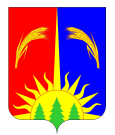 АДМИНИСТРАЦИЯ ЮРЛИНСКОГО МУНИЦИПАЛЬНОГО РАЙОНАПОСТАНОВЛЕНИЕ__________                                                                                      № ______В соответствии со статьей 57 Гражданского кодекса Российской Федерации, Федеральным законом от 29.12.2012 г. №273-ФЗ «Об образовании в Российской Федерации», пунктом 2 статьи 13 Федерального закона от 24.07.1998  № 124-ФЗ «Об основных гарантиях прав ребенка в Российской Федерации», приказом Министерства образования и науки Пермского края от 31 октября 2013 г. № СЭД-26-01-04-980 «Об утверждении Порядка проведения оценки последствий принятия решения о реорганизации или ликвидации образовательных учреждений и учреждений, образующих социальную инфраструктуру для детей, предназначенную для целей образования и развития детей, находящихся в ведении органов государственной власти или в ведении органов местного самоуправления Пермского края, о передаче в аренду закрепленных за образовательными учреждениями объектов государственной и муниципальной собственности, а также о реконструкции, модернизации, об изменении назначения или о ликвидации объектов социальной инфраструктуры для детей, являющихся государственной собственностью Пермского края или муниципальной собственностью», постановлением администрации Юрлинского муниципального района от 27.05.2015 г. № 255 «Об утверждении Положения о порядке создания, реорганизации и ликвидации муниципальных образовательных учреждений в Юрлинском муниципальном образовательных учреждений в Юрлинском муниципальном районе», заключением комиссии по оценке последствий принятия решений о реорганизации или ликвидации образовательных организаций, образующих  социальную инфраструктуру для детей, предназначенную для целей образования и развития детей, находящихся в ведении Администрации Юрлинского муниципального района, а также о реконструкции, модернизации, об изменении назначения или о ликвидации объектов социальной инфраструктуры для детей, являющихся муниципальной собственностью, в целях создания благоприятных условий для обеспечения доступности общего образования, эффективного использования материально-экономических и кадровых ресурсов, формирования оптимальной системы управления образовательными учреждениями, Администрация Юрлинского муниципального района ПОСТАНОВЛЯЕТ:       1. Реорганизовать с 01.09.2018г. муниципальное бюджетного общеобразовательного учреждения «Усть-Берёзовская основная общеобразовательная школа», имеющего место нахождения по адресу: 619200, Пермский край, п.Усть-Берёзовка, ул. Ленина, 34, и муниципальное бюджетное общеобразовательное учреждение «Комсомольская основная общеобразовательная школа», имеющего место нахождения по адресу: 619200, Пермский край, п.Комсомольский, ул. Набережная, 23,    путем присоединения муниципального бюджетного общеобразовательного учреждения «Комсомольская основная общеобразовательная школа» к муниципальному бюджетному общеобразовательному учреждению «Усть-Берёзовская основная  общеобразовательная школа». 2. Установить, что муниципальное бюджетное общеобразовательное учреждение «Усть-Берёзовская основная общеобразовательная школа» со дня завершения реорганизации является правопреемником по всем правам и обязательствам муниципального общеобразовательного учреждения «Комсомольская основная общеобразовательная школа». 3.Утвердить перечень мероприятий по реорганизации согласно приложению.4.Указанную реорганизацию осуществить в пределах средств районного бюджета, предусмотренных указанным образовательным организациям на 2018 год.5. Директору муниципального бюджетного общеобразовательного учреждения «Усть-Берёзовская основная общеобразовательная школа» Усачёву В.В..: 5.1. подготовить, согласовать в установленном порядке изменения, вносимые в Устав муниципального общеобразовательного учреждения «Усть-Берёзовская основная общеобразовательная школа» не позднее 2 месяцев с момента уведомления органа, осуществляющего регистрацию юридических лиц, о начале процедуры реорганизации муниципального бюджетного общеобразовательного учреждения «Усть-Берёзовская основная общеобразовательная школа» в форме присоединения к нему муниципального бюджетного общеобразовательного учреждения «Комсомольская основная общеобразовательная школа».5.2. Предложить всем работникам муниципального бюджетного общеобразовательного учреждения «Усть-Берёзовская основная школа» продолжить на основании статьи 75 Трудового кодекса Российской федерации трудовые отношения с реорганизованным учреждением с 01.09.2018 года. 5.3. Осуществить юридические действия по государственной регистрации изменений в Устав муниципального бюджетного общеобразовательного учреждения «Усть-Берёзовская основная общеобразовательная школа».5.4. В десятидневный срок после регистрации изменений в устав представить в управление образование администрации  Юрлинского муниципального района экземпляр с изменениями. 6. Директору муниципального бюджетного общеобразовательного учреждения «Комсомольская основная общеобразовательная школа»:6.1. Предупредить не позднее 30 июня 2018 г. в установленном порядке работников учреждения об изменениях существенных условий труда, а также о сокращении штата не позднее 5 дней после принятия решения о реорганизации. 6.2. В установленном порядке уведомить кредиторов реорганизуемого учреждения,  о предстоящей реорганизации и подать в налоговый орган заявку на публикацию в вестнике ЕГРЮЛ. 7. Управлению образования Администрации Юрлинского муниципального района, в установленном порядке в соответствии 
с действующим законодательством Российской Федерации:7.1. организовать процедуру реорганизации муниципального бюджетного общеобразовательного учреждения «Усть-Берёзовская основная общеобразовательная школа» в  форме присоединения к нему  муниципального бюджетного общеобразовательного учреждения «Комсомольская основная общеобразовательная школа» не позднее 1 месяца со дня подписания настоящего постановления;7.2. предупредить директора муниципального бюджетного общеобразовательного учреждения «Комсомольская основная школа» о предстоящем освобождении от занимаемой должности, не позднее 5 дней  со дня подписания настоящего постановления;7.3. обеспечить организацию перевода обучающихся и воспитанников из муниципального бюджетного общеобразовательного учреждения «Комсомольская основная школа» в муниципальное бюджетное общеобразовательное учреждение «Усть-Берёзовская основная общеобразовательная школа» до момента внесения в единый государственный реестр юридических лиц записи о прекращении деятельности присоединенного юридического лица;7.4. провести адресную разъяснительную работу со всеми участниками образовательного процесса муниципального бюджетного общеобразовательного учреждения «Комсомольская основная общеобразовательная школа»,  муниципального бюджетного общеобразовательного учреждения «Усть-Берёзовская основная общеобразовательная школа " не позднее 30 календарных дней с даты со дня подписания настоящего постановления; 7.5. обеспечить уведомление родителей детей муниципального бюджетного общеобразовательного учреждения «Комсомольская основная общеобразовательная школа» не позднее 
30 календарных дней со дня подписания настоящего постановления;7.6. провести иные юридически значимые действия, связанные 
с реорганизацией вышеуказанных муниципальных общеобразовательных учреждений, не позднее 4 месяцев со дня подписания настоящего постановления.8. Отделу по управлению муниципальным имуществом администрации Юрлинского муниципального района:8.1. закрепить в установленном порядке за муниципальным бюджетным общеобразовательным учреждением «Усть-Берёзовская основная общеобразовательная школа» на праве оперативного управления недвижимое, особо ценное движимое и иное имущество согласно перечням недвижимого, особо ценного движимого и иного имущества, утвержденным Постановлением администрации Юрлинского муниципального района, не позднее 2 месяцев после представления учреждением в Отдел по управлению муниципальным имуществом администрации Юрлинского муниципального района копий устава учреждения, свидетельства о государственной регистрации юридического лица с приложением листа записи Единого государственного реестра юридических лиц  8.2.​  внести соответствующие изменения в реестр муниципального имущества муниципального имущества муниципального образования «Юрлинский муниципальный район».         9. Настоящее постановление вступает в силу с момента его подписания и подлежит официальному опубликованию в информационном бюллетене «Вестник Юрлы». 10. Контроль за исполнением постановления возложить на Мелехину Н.А., заместителя главы Администрации Юрлинского муниципального района.Глава района-глава Администрации Юрлинского муниципального района                                                     Т.М. МоисееваПриложение к постановлению Администрации Юрлинского муниципального района№___ от _____________ПЕРЕЧЕНЬ мероприятий по  реорганизации муниципального бюджетного общеобразовательного учреждения «Усть-Берёзовская основная общеобразовательная школа» в  форме присоединения к нему  муниципального бюджетного общеобразовательного учреждения «Комсомольская основная общеобразовательная школа» о реорганизации муниципального бюджетного общеобразовательного учреждения «Усть-Берёзовская основная общеобразовательная школа » в  форме присоединения к нему  муниципального бюджетного общеобразовательного учреждения «Комсомольская основная общеобразовательная школа» № п/пНаименование мероприятияСрок выполненияОтветственные исполнители1Уведомление органа, осуществляющего регистрацию юридических лиц, о начале процедуры реорганизации3 (три) рабочих дня после даты принятия решения о реорганизацииДиректор муниципального бюджетного общеобразовательного учреждения «Усть-Берёзовская основная общеобразовательная школа»2Уведомление внебюджетных фондов о предстоящей реорганизации муниципальных учрежденийВ течение 3 (трех) дней со дня принятия решения о реорганизацииДиректор муниципального бюджетного общеобразовательного учреждения «Комсомольская основная  общеобразовательная  школа»3Уведомление в письменной форме кредиторов о начале реорганизацииВ течение 5 (пяти) рабочих дней после даты направления уведомления о начале процедуры реорганизации в орган, осуществляющий государственную регистрацию юридических лицДиректор муниципального бюджетного общеобразовательного учреждения «Комсомольская основная  общеобразовательная  школа»4Проведение инвентаризации имущества и финансовых обязательствПосле принятия решения о реорганизацииУправление образования администрации Юрлинского муниципального района, Руководители МБОУ «Усть-Берёзовская основная общеобразовательная школа», МБОУ «Комсомольская ООШ»5Проведение сверки задолженности перед кредиторами, дебиторами и постоянными контрагентами3 (три) рабочих дня после даты принятия решения о реорганизацииДиректор муниципального бюджетного общеобразовательного учреждения «Комсомольская основная  общеобразовательная  школа»6Уведомление сотрудников образовательного учреждения о реорганизацииНе позднее 5 дней после принятия решения о реорганизацииДиректор МБОУ «Комсомольская ООШ»7Передача муниципального имущества Подготовка соответствующих распорядительных актов.В процессе проведения реорганизацииОтдел по управлению муниципальным имуществом администрации Юрлинского муниципального района8Публикация уведомления о реорганизации в средствах массовой информации, в которых опубликовываются данные о государственной регистрации юридических лицПосле внесения в единый государственный реестр юридических лиц записи о начале процедуры реорганизацииДиректор  МБОУ «Усть-Берёзовская основная общеобразовательная школа»»9Подготовка передаточного акта.Заключительные мероприятия (принятие мер к трудоустройству персонала, перевод обучающихся, внесение записей в трудовые книжки сотрудников, расторжение трудовых договоров с сотрудниками, подлежащими увольнению в связи с сокращением штата)В установленные законом срокиРуководители МБОУ «Юрлинская средняя школа им.Л.Барышева», МБОУ «Комсомольская ООШ»10Подготовка документов, необходимых для исключения муниципального бюджетного общеобразовательного учреждения «Дубровская ООШ» из Единого государственного реестра юридических лицПосле принятия решения о реорганизацииУправление образования администрации Директор МБОУ «Комсомольская ООШ»